  2017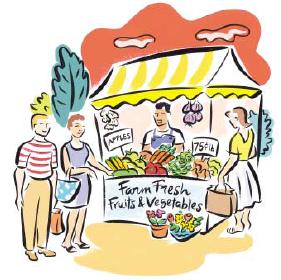 Pierceton MarketMission StatementPierceton Market will serve the needs of local farmers, crafters, merchants, and consumers while promoting businesses in town and closer to the lakes.  We aim to provide healthy, local food options, art, crafts, and specialty items from our community.  The market will strive to increase education, entertainment, and positive social activity in Pierceton’s Brower Park for people of all ages.Location and TimeThe Pierceton Market is sponsored by the Pierceton Chamber of Commerce and operates every Friday from June 3rd to October 21st  from 4pm-6pm in Brower Park, located on the corner of State Road 13 and Market Street in Pierceton.  Vendors may set up at 2:00 pm, but a Committee or Chamber Representative may not be present until official start time of 4:00.FeesThe Pierceton Market is open to all with no membership fee.  A fee will not be charged during this season to all vendors who wish to participate in this year’s Farmer’s Market. However, if all rules are not followed appropriately vendor can be asked to leave the sponsored event. 2017 Pierceton Market Committee:  Alicia Elder,  260-609-6982Market RulesThe following rules have been set by the Pierceton Market Committee and we ask for cooperation to ensure a successful season.All produce must be raised, grown, or made locally.Vendors must fill out an application and receive approval for selling at the market.For health and safety reasons, vendors may not bring pets to the market.All vendors are responsible for removing their own garbage.Vendors must bring their own table, canopy, etc. if desired.Each vendor is advised to wear a name tag or have a booth sign so the public knows who you represent.Vendors are advised that certified scales are required by law.Vegetables, fruit, and cut flowers are always welcome at the market provided they have been grown locally.Honey, sorghum, molasses & maple syrup may be sold in compliance with Indiana’s guidelines for HBV’s or certified kitchens. (HBV=Home Based Vendor)Apple cider may be sold in compliance with Indiana’s HBV guidelines.Meat Products may be sold if local and meet all state & federal guidelines.  Including but not limited to:Vendor must carry all necessary licenses and permits.All meat products must be processed & packed at the state or federal inspected processing plant.Meat products must be in original packaging with inspection sticker.All meat products must remain frozen until sold.Fresh eggs may be sold by obtaining a yearly permit from Indiana State Egg Board.  It is the responsibility of the vendor to follow all guidelines laid out by the Egg Board including temperature regulations.Baked & canned products may be sold if prepared in a certified kitchen or in compliance with HBV guidelines.  Ingredients must be listed to sell these items.Vegetable Plants, Bedding Plants, Perennials, etc. may be sold at the market.  It is the responsibility of the vendor to meet all regulations and obtain any license, permit or certification that applies.Homemade Crafts & Art may be sold if they are made locally.Vendors are advised to post prices for all items for sale.No animals may be sold or given away at the market.Vendors should not move their vehicles in or out of the market area during times when such movement would pose a danger to people in the shopping area.  Vendors may set up as early as 2:00pm and are encouraged not to leave before closing time.Vendors must move their vehicles to vendor parking areas during market hours. Parking spots next to the market/park (on both sides of SR13 and both sides of E Market St) are reserved for customers.  Vendors may use these parking spots briefly to load and unload product, but may not leave their vehicles parked there.  Suggested parking areas for vendors are across SR 13 on W Market St or in the community parking lot.Pierceton Food Pantry welcomes leftover food items.  NOTE:  Copies of all license, permit, or certificate that apply to products being sold must accompany this application. 